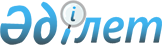 Сандықтау ауданының Веселов ауылдық округінің 2022-2024 жылдарға арналған бюджетін бекіту туралыАқмола облысы Сандықтау аудандық мәслихатының 2021 жылғы 27 желтоқсандағы № 13/2/6 шешімі.
      Қазақстан Республикасының Бюджет кодексінің 9-1-бабының 2-тармағына, "Қазақстан Республикасындағы жергілікті мемлекеттік басқару және өзін-өзі басқару туралы" Қазақстан Республикасының Заңының 6-бабының 1-тармағының 1) тармақшасына сәйкес Сандықтау аудандық мәслихаты ШЕШТІ:
      1. Веселов ауылдық округінің 2022-2024 жылдарға арналған бюджеті тиісінше 1, 2, 3 және 4-қосымшаларға сәйкес, оның ішінде 2022 жылға мынадай көлемдерде бекітілсін:
      1) кірістер – 47 365,5 мың теңге, оның ішінде:
      салықтық түсімдер - 2 270,4 мың теңге;
      салықтық емес түсімдер - 106,4 мың теңге;
      негізгі капиталды сатудан түсетін түсімдер – 1 762,5 мың теңге;
      трансферттер түсімі – 43 226,2 мың теңге;
      2) шығындар - 47 435,7 мың теңге;
      3) сальдо қаржы активтерімен операциялар бойынша сальдо – 0,0 мың теңге;
      4) бюджет тапшылығы (профициті) – -70,2 мың теңге;
      5) бюджет тапшылығын қаржыландыру (профицитін пайдалану) – 70,2 мың теңге
      Ескерту. 1-тармақ жаңа редакцияда - Ақмола облысы Сандықтау аудандық мәслихатының 14.12.2022 № 26/2/2 (01.01.2022 бастап қолданысқа енгізіледі) шешімімен.


      2. 2022 жылға арналған Веселов ауылдық округінің бюджетінде аудандық бюджеттен берілетін субвенция көлемі 114 506,0 мың теңге сомасында қарастырылғаны ескерілсін.
      3. Осы шешім 2022 жылғы 1 қаңтардан бастап күшіне енеді және қолданысқа енгізіледі. 2022 жылға арналған Веселов ауылдық округінің бюджеті
      Ескерту. 1-қосымша жаңа редакцияда - Ақмола облысы Сандықтау аудандық мәслихатының 14.12.2022 № 26/2/2 (01.01.2022 бастап қолданысқа енгізіледі) шешімімен. 2023 жылға арналған Веселов ауылдық округінің бюджеті 2024 жылға арналған Веселов ауылдық округінің бюджеті 2022 жылға арналған нысаналы трансферттер
      Ескерту. 4-қосымша жаңа редакцияда - Ақмола облысы Сандықтау аудандық мәслихатының 14.12.2022 № 26/2/2 (01.01.2022 бастап қолданысқа енгізіледі) шешімімен.
					© 2012. Қазақстан Республикасы Әділет министрлігінің «Қазақстан Республикасының Заңнама және құқықтық ақпарат институты» ШЖҚ РМК
				
      Сессия төрағасы,аудандық мәслихатхатшысы

Г.Кадырова
Сандықтау аудандық мәслихатының
2021 жылғы 27 желтоқсандағы
№ 13/2/6 шешіміне
1 қосымша
Санат
Санат
Санат
Санат
Сома мың теңге
Сыныбы
Сыныбы
Сыныбы
Сома мың теңге
Кіші сыныбы
Кіші сыныбы
Сома мың теңге
Атауы
Сома мың теңге
1
2
3
4
5
I. Кірістер
47 365,5
1
Салықтық түсімдер
2 270,4
04
Меншікке салынатын салықтар
2 257,4
1
Мүлікке салынатын салықтар
126,8
3
Жер салығы
88,3
4
Көлік құралдарына салынатын салық
2042,3
05
Тауарларға, жұмыстарға және қызметтерге салынатын ішкі салықтар
13,0
3
Табиғи және басқа да ресурстарды пайдаланғаны үшін түсетін түсімдер
13,0
2
Салықтық емес түсімдер
106,4
01
Мемлекеттік меншіктен түсетін кірістер
64,9
5
Мемлекеттік меншіктегі мүлікті жалға беруден түсетін кірістер 
64,9
02
Жергілікті бюджеттен қаржыландырылатын мемлекеттік мекемелер ұсынатын қызметтерді сатудан түсетін түсімдер
41,5
1
Жергілікті бюджеттен қаржыландырылатын мемлекеттік мекемелер ұсынатын қызметтерді сатудан түсетін түсімдер
41,5
3
Негізгі капиталды сатудан түсетін түсімдер
1 762,5
01
Мемлекеттік мекемелерге бекітілген мемлекеттік мүлікті сату
370,0
1
Мемлекеттік мекемелерге бекітілген мемлекеттік мүлікті сату
370,0
03
Жер және материалдық емес активтерді сату
1392,5
1
Жерді сату
1392,5
4
Трансферттер түсімдері
43 226,2
02
Жоғары тұрған мемлекеттік басқару органдарынан берілетін трансферттер
43226,2
3
Аудандық бюджеттен (облыстық маңызы бар қалалардан) бюджеттерден берілетін трансферттер
43226,2
Функционалдық топ
Функционалдық топ
Функционалдық топ
Функционалдық топ
Сома мың теңге
Бюджеттік бағдарламалардың әкімшісі
Бюджеттік бағдарламалардың әкімшісі
Бюджеттік бағдарламалардың әкімшісі
Сома мың теңге
Бағдарлама
Бағдарлама
Сома мың теңге
Атауы
Сома мың теңге
1
2
3
4
5
 II. Шығындар
47 435,7
01
Жалпы сипаттағы мемлекеттік қызметтер 
22 494,2
124
Аудандық маңызы бар қала, ауыл, кент, ауылдық округ әкімінің аппараты 
22 494,2
001
Аудандық маңызы бар қала, ауыл, кент, ауылдық округ әкімінің қызметін қамтамасыз ету жөніндегі қызметтер
22 494,2
07
Тұрғын үй-коммуналдық шаруашылық
375,2
124
Аудандық маңызы бар қала, ауыл, кент, ауылдық округ әкімінің аппараты 
375,2
008
Елді мекендердегі көшелерді жарықтандыру
375,2
12
Көлік және коммуникация
24 566,3
124
Аудандық маңызы бар қала, ауыл, кент, ауылдық округ әкімінің аппараты
24 566,3
045
Аудандық маңызы бар қалалардың, ауылдардың, кенттердің, ауылдық округтердің автомобиль жолдарын күрделі және орташа жөндеу
24 566,3
III. Таза бюджеттік кредиттеу
0,0
Бюджеттік кредиттер
0,0
IV. Қаржы активтерімен операциялар бойынша сальдо
0,0
V. Бюджет тапшылығы (профициті)
-70,2
VI. Бюджет тапшылығын қаржыландыру (профицитін пайдалану) 
70,2
8
Бюджет қаражатының пайдаланылатын қалдықтары
70,2
01
Бюджет қаражаты қалдықтары
70,2
1
Бюджет қаражатының бос қалдықтары
70,2Сандықтау аудандық мәслихатының
2021 жылғы 27 желтоқсандағы
№ 13/2/6 шешіміне
2-қосымша
Санат
Санат
Санат
Санат
Сома мың теңге
Сыныбы
Сыныбы
Сыныбы
Сома мың теңге
Кіші сыныбы
Кіші сыныбы
Сома мың теңге
Атауы
Сома мың теңге
1
2
3
4
5
I. Кірістер
22 966,0
1
Салықтық түсімдер
8 830,0
01
Табыс салығы
400,0
Жеке табыс салығы
400,0
04
Меншікке салынатын салықтар
2 824,0
1
Мүлікке салынатын салықтар
74,0
3
Жер салығы
24,0
4
Көлік құралдарына салынатын салық
2 726,0
05
Тауарларға, жұмыстарға және қызметтерге салынатын ішкі салықтар
5 606,0
3
Табиғи және басқа да ресурстарды пайдаланғаны үшін түсетін түсімдер
5 606,0
2
Салықтық емес түсімдер
0,0
3
Негізгі капиталды сатудан түсетін түсімдер
2 370, 0
01
Мемлекеттік мекемелерге бекітілген мемлекеттік мүлікті сату
370,0
1
Мемлекеттік мекемелерге бекітілген мемлекеттік мүлікті сату
370,0
03
Жерді және материалдық емес активтерді сату
2 000,0
1
Жерді сату
2 000,0
4
Трансферттер түсімі
11 766,0
02
Мемлекеттің басқарудың жоғары тұрған органдарынан түсетін трансферттер
11 766,0
3
Аудандардың (облыстық маңызы бар қаланың) бюджетінен трансферттер
11 766,0
Функционалдық топ
Функционалдық топ
Функционалдық топ
Функционалдық топ
Сома мың теңге
Бюджеттік бағдарламалардың әкімшісі
Бюджеттік бағдарламалардың әкімшісі
Бюджеттік бағдарламалардың әкімшісі
Сома мың теңге
Бағдарлама
Бағдарлама
Сома мың теңге
Атауы
Сома мың теңге
1
2
3
4
5
 II. Шығындар
22 966,0
01
Жалпы сипаттағы мемлекеттік қызметтер 
22 750,0
124
Аудандық маңызы бар қала, ауыл, кент, ауылдық округ әкімінің аппараты 
22 750,0
001
Аудандық маңызы бар қала, ауыл, кент, ауылдық округ әкімінің қызметін қамтамасыз ету жөніндегі қызметтер
22 750,0
07
Тұрғын үй-коммуналдық шаруашылық
216,0
124
Аудандық маңызы бар қала, ауыл, кент, ауылдық округ әкімінің аппараты 
216,0
008
Елді мекендердегі көшелерді жарықтандыру
216,0
III. Қаржы активтерімен операциялар бойынша сальдо 
0,0
IV. Бюджет тапшылығы (профициті)
0,0
V. Бюджет тапшылығын қаржыландыру (профицитін пайдалану) 
0,0Сандықтау аудандық мәслихатының
2021 жылғы 27 желтоқсандағы
№ 13/2/6 шешіміне
3-қосымша
Санат
Санат
Санат
Санат
Сома мың теңге
Сыныбы
Сыныбы
Сыныбы
Сома мың теңге
Кіші сыныбы
Кіші сыныбы
Сома мың теңге
Атауы
Сома мың теңге
1
2
3
4
5
I. Кірістер
22 966,0
1
Салықтық түсімдер
8 924,0
01
Табыс салығы
412,0
Жеке табыс салығы
412,0
04
Меншікке салынатын салықтар
2 906,0
1
Мүлікке салынатын салықтар
74,0
3
Жер салығы
25,0
4
Көлік құралдарына салынатын салық
2 806,0
05
Тауарларға, жұмыстарға және қызметтерге салынатын ішкі салықтар
5 606,0
3
Табиғи және басқа да ресурстарды пайдаланғаны үшін түсетін түсімдер
5 606,0
2
Салықтық емес түсімдер
0,0
3
Негізгі капиталды сатудан түсетін түсімдер
2 370, 0
01
Мемлекеттік мекемелерге бекітілген мемлекеттік мүлікті сату
370,0
1
Мемлекеттік мекемелерге бекітілген мемлекеттік мүлікті сату
370,0
03
Жерді және материалдық емес активтерді сату
2 000,0
1
Жерді сату
2 000,0
4
Трансферттер түсімі
11 672,0
02
Мемлекеттің басқарудың жоғары тұрған органдарынан түсетін трансферттер
11 672,0
3
Аудандардың (облыстық маңызы бар қаланың) бюджетінен трансферттер
11 672,0
Функционалдық топ
Функционалдық топ
Функционалдық топ
Функционалдық топ
Сома мың теңге
Бюджеттік бағдарламалардың әкімшісі
Бюджеттік бағдарламалардың әкімшісі
Бюджеттік бағдарламалардың әкімшісі
Сома мың теңге
Бағдарлама
Бағдарлама
Сома мың теңге
Атауы
Сома мың теңге
1
2
3
4
5
 II. Шығындар
22 966,0
01
Жалпы сипаттағы мемлекеттік қызметтер 
22 750,0
124
Аудандық маңызы бар қала, ауыл, кент, ауылдық округ әкімінің аппараты 
22 750,0
001
Аудандық маңызы бар қала, ауыл, кент, ауылдық округ әкімінің қызметін қамтамасыз ету жөніндегі қызметтер
22 750,0
07
Тұрғын үй-коммуналдық шаруашылық
216,0
124
Аудандық маңызы бар қала, ауыл, кент, ауылдық округ әкімінің аппараты 
216,0
008
Елді мекендердегі көшелерді жарықтандыру
216,0
III. Қаржы активтерімен операциялар бойынша сальдо 
0,0
IV. Бюджет тапшылығы (профициті)
0,0
V. Бюджет тапшылығын қаржыландыру (профицитін пайдалану) 
0,0Сандықтау аудандық мәслихатының
2021 жылғы 27 желтоқсандағы
№ 13/2/6 шешіміне
4 қосымша
Атауы
Сумма тысяч тенге
1
2
Барлығы
25 239,3
Берілетін ағымдағы нысаналы трансферттер
25 239,3
Республикалық бюджет қаражаты есебінен, оның ішінде:
Азаматтық қызметшілердің жекелеген санаттарының, мемлекеттік бюджет қаражаты есебінен ұсталатын ұйымдар қызметкерлерінің, қазыналық кәсіпорындар қызметкерлерінің жалақысын көтеруге
186,0
Облыстық бюджет қаражаты есебінен, оның ішінде:
24 566,3
Сандықтау ауданы Веселое ауылындағы кентішілік жолдарды орташа жөндеу
24 566,3
Азаматтық қызметшілердің жекелеген санаттарының, мемлекеттік бюджет қаражаты есебінен ұсталатын ұйымдар қызметкерлерінің, қазыналық кәсіпорындар қызметкерлерінің жалақысын көтеруге
70,0
Қазақстан Республикасының Ұлттық қорынан кепілдендірілген трансферт есебінен"
417,0
Азаматтық қызметшілердің жекелеген санаттарының, мемлекеттік бюджет қаражаты есебінен ұсталатын ұйымдар қызметкерлерінің, қазыналық кәсіпорындар қызметкерлерінің жалақысын арттыруға
417,0